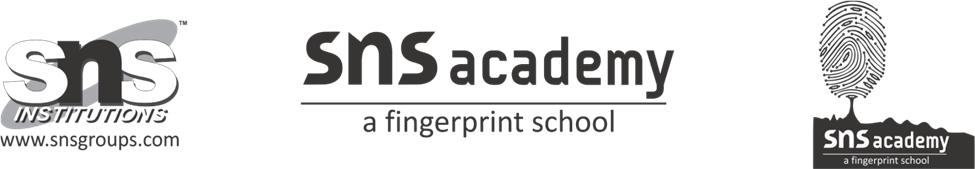 Worksheet 1Proper noun and common noun Capitalise the proper nouns in the following sentences1.Did you meet sanju yesterday?2.The manager took us all to kfc for lunch today.3.Have you read about the mughal empire?4.I wish I had a holiday on monday.5.Darshana picked up the regional language, 6.kannada, sooner than we all thought she would.7.When did susan reach home last night?8.It is too sultry in the month of may.9.I told mom about your test results.10.I think the new girl is from south america.11.My dad bought me a gucci bag for my birthday.Circle the common noun.1.I did not go to school yesterday as I was sick.2 Where can I find a restaurant?3.Your hair looks really good.4.The girls took a trip to Goa.5.Do you want to go watch a movie?6.Marian likes her new cycle.7.The man was arrested for stealing his neighbour’s car tyres.8.Mom asked me to open the door.9.My roommate just moved out.